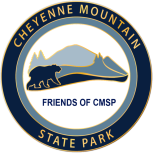 “To support and advocate for Cheyenne Mountain State Park”Call to Order –  by Pat Cooper Secretary's Report – Minutes of late meeting was emailed to all board members of 10-14-16 Motion to approve by Warren Pierce, seconded by Jack Busher, approved by those in attendanceTreasurer's Report – Aug – Sept-Motion to approve by Ralph Cadwallader, seconded by Warren Pierce, approved by those in attendanceCommittee Reports- Membership- Ralph Cadwallader reported 23 Life Memberships – no change, 53 Annual Memberships (Individual and Families) – increase of 3 membership, 3 annual memberships are past due, 1 May, 2 August,76 individual or family memberships, 2 expiring in October,2 expiring in NovemberNewsletter – Jean Danforth reported the stats from the fall newsletter. Social- Abbie Burke reported we have 420 followers on Facebook, 204 followers on TwitterGrant Applications- Barb Scott reported that the Broadmore Garden Club contacted her requesting to visit CMSP and view what their grant had been used for.  They were very appreciative on our use of the grant funds.Warren Pierce reported FCMSP received $151.53 from Chipotle from their FCMSP night.Cheyenne Mountain Run update –Pat Cooper reported there were over 150 runners registered for the Cheyenne Mountain Run.  The goal is to double last year’s numbers.  Jack Busher reported that work has been scheduled to work the run route as late as Friday before the run Art in the Park –Pat Cooper reported that Fresh Color starts Nov 1st to Dec 31st.  There will be an open Reception Nov 6th.  There are 1-4-Spots remaining for 2017.Park Manager –Jack Busher requested that the park consider purchasing additional pick mattock as there are only 5 remaining in the tool crib.Mitch Martin reported that RMFI is done for the season working on the top of Dixon Trail.  Switch back and rock wall building was their primary accomplishments this year.  He has a meeting scheduled with them to discuss 2017.	New Business:	Pat Cooper reported on the recent Super Friends Meeting.  Attendees endorsed the resolution on dogs on a lease and encouraged enforcement. 	The election of officers was accomplished.  All officers will remain the same except for Treasurer which will be filled by Pam Scott.  A several months’ transition in that position was agreed to.  Glen Scott resigned from the board effective December 31.  Glen has served on the board since 2002.  Barb Scott resigned from the board effective December 31.  Barb has served since 2008.	Pat Cooper and Glen Scott discussed the board’s position on communication with external agencies in regards to CMSP business.	 Old Business:	Pat Cooper reported that the Il Vicino Fund Raising Event produced $139.43 for the Friends.	Warren Pierce reported that we can set up an evening BJ’s where 20% of the receipts would be given to FCMSP.	Pat Cooper reported on the meeting FCMSP representatives had with Friends of the Garden of the Gods.  Both groups shared ideas on how to better support their parks.	November 17th has been selected for the annual Volunteer Recognition banquet.Respectfully submitted,Ralph Cadwallader